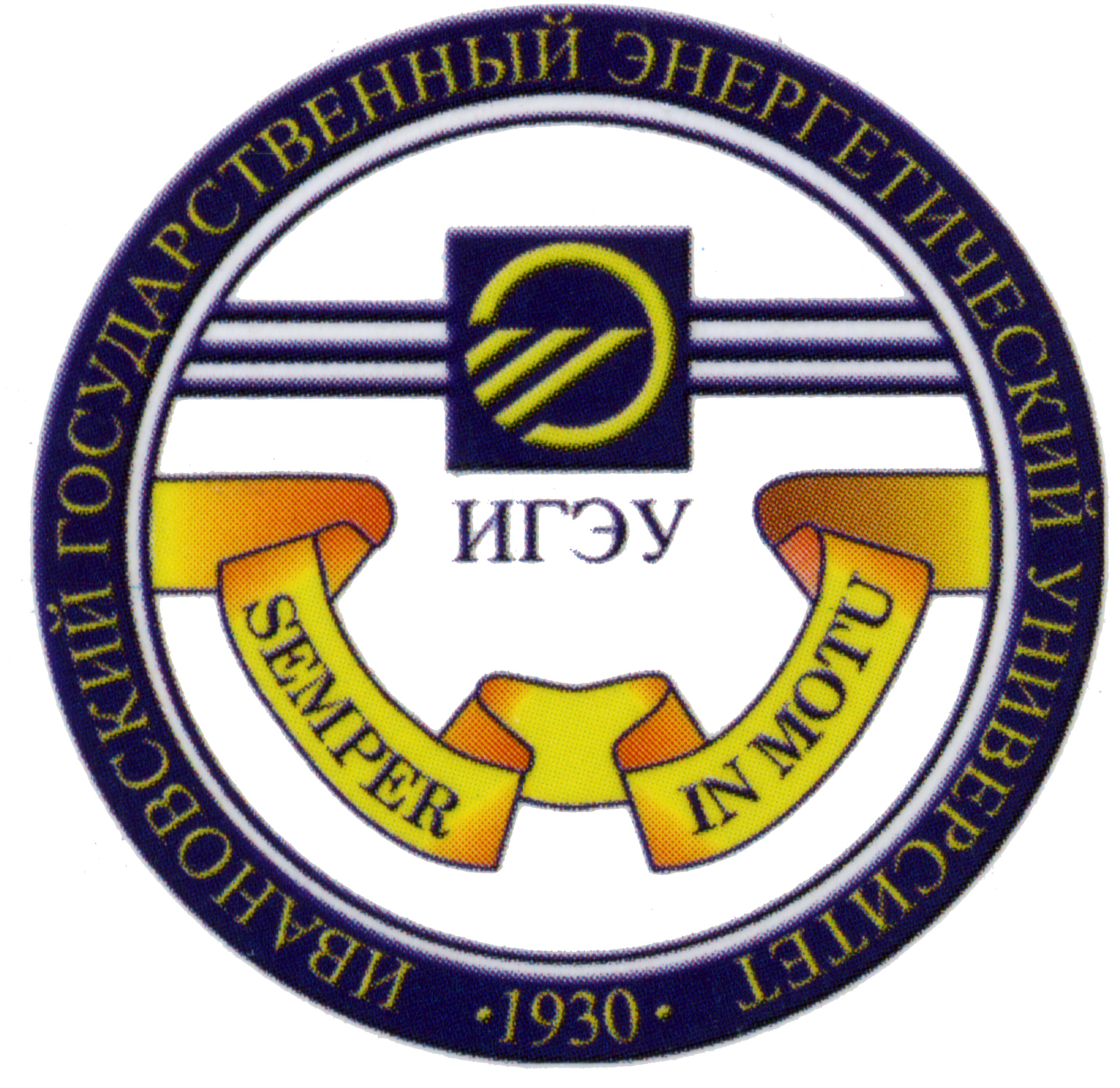      Информационный бюллетень по материалам профессиональной печатиВып. 62 (I пол. 2022г.)ИВАНОВО 2022Бюллетень содержит материалы  профессиональных периодических изданий, поступивших в   фонд библиотеки ИГЭУ в  I пол..2022 г.   Составитель:   Барцева Т.В..Управление библиотекой1. Библиотека будущего: топ тенденций : [дискуссионная панель "Библиотеки. Глобальный контекст", организованная ВГБИЛ им. М.И. Рудомино] // Университетская книга : ежемесячный журнал / учредитель: издательско-книготорговый дом "Логос". – М. – 2022. – № 1. – С.54-61. – (Библиотеки мира)2. Модельные библиотеки: джазовый стандарт : [обсуждение опыта создания модельных библиотек в регионах страны] / С. Басов, О. Мезенцева, Н. Рожкова [и др.] // Университетская книга. – 2022. – № 5 (Июнь). – С.16-23. – (Библиотечное дело)3. Пилко, И.С. Эффективность библиотечной деятельности как объект оценки / И.С. Пилко, С.А. Мухамедиева // Научные и технические библиотеки. – 2022. – № 5. – С.66-84. – табл. – Библиогр.: с.83-84. – https://ellib.gpntb.ru/subscribe/ntb/2022/5/NTB5_2022_4.pdf4. Соколов, А.В. Национальный проект "Культура" и книжная культура / А.В. Соколов // Научные и технические библиотеки. –  2022. – № 6. – С.14-33. – Библиогр.: с.31-33. – https://ellib.gpntb.ru/subscribe/ntb/2022/6/NTB6_2022_1.pdf5. Столяров, Ю.Н. Искусственный интеллект и книжная библиотечная отрасль: направления разработки проблемы / Ю. Н. Столяров. – Текст : непосредственный. // Научные и технические библиотеки. – 2022. – № 1. – С. 17-34. – (Библиотечный социальный институт). – Библиогр.: с. 32-33 (9 назв.). https://ellib.gpntb.ru/subscribe/ntb/2022/1/NTB1_2022_1.pdf Фонды6. Петрусенко, Т.В. Актуальные проблемы комплектования фондов библиотек / Т.В. Петрусенко, И.В. Эйдемиллер // Информационный бюллетень РБА. – 2022. – № 96. – С.62-74. – ил. – (Школа комплектатора). – http://www.rba.ru/netcat_files/55/993/rba96.pdf Информационные технологии7. Барышев, Р.А. Модернизация процесса обслуживания пользователей университетских библиотек / Р.А. Барышев, И.А. Цветочкина, Е.Н. Касянчук, О.И. Бабина // Научные и технические библиотеки. – 2022. – № 3. – С.39-60. – схемы. – Библиогр.: с.57-60. – https://ellib.gpntb.ru/subscribe/ntb/2022/3/NTB3_2022_2.pd8. Боровинский, А. Цифровая трансформация библиотек / А. Боровинский // Университетская книга.– 2022. – № 5 (Июнь). – С.51-59. – (Инновационные технологии).10. Российское электронное пространство знаний : [о перспективах организации единого национального пространства знаний] / В. Дуда, И. Галеева, П. Лушников [и др.] // Университетская книга : ежемесячный журнал / учредитель: издательско-книготорговый дом "Логос". – М. – 2022. – № 1(Январь-февраль). С.44-49. – (Инновационные технологии).Информационно-библиографическое обслуживание12. Зайцева, Е. М. Организация поискового интерфейса библиотечно-информационных систем: простота versus эффективность / Е. М. Зайцева // Научные и технические библиотеки. - 2021. - № 11. - С. 131-146. - (Информационно-поисковые языки и системы). - Библиогр.: с. 144-145 (9 назв.) https://ellib.gpntb.ru/subscribe/ntb/2021/11/NTB11_2021_9.pdf 13. Казими, П.Ф. Факторы, влияющие на удовлетворенность читателей обслуживанием в современных библиотеках и его качеством / П.Ф. Казими, А.И. Гурбанов // Научные и технические библиотеки. – 2022. – № 2. – С.109-122. – ил. – (Библиотечное и справочно-информационное обслуживание). – Библиогр.: с.119-122. – https://ellib.gpntb.ru/subscribe/ntb/2022/2/NTB2_2022_6.pdf14. Стукалова, А.А. Современное состояние и режимы функционирования электронных каталогов библиотек / А.А. Стукалова // Научные и технические библиотеки. – 2022. – № 4. – С.105-125. – табл. – Библиогр.: с.121-125. – https://ellib.gpntb.ru/subscribe/ntb/2022/4/NTB4_2022_6.pdfБиблиотеки и открытая наука15. Власова, С.А. Многофункциональная веб-система регистрации и учета результатов интеллектуальной деятельности ученых / С.А. Власова, Н.Е. Каленов // Научные и технические библиотеки.  – 2022. – № 2. – С.29-48. – схемы. – Библиогр.: с.45-48. – https://ellib.gpntb.ru/subscribe/ntb/2022/2/NTB2_2022_2.pdf 16. Гончаров, М. В. Анализ метаданных российских репозиториев открытого доступа по научно-технической тематике с целью их использования в системе Единого Открытого архива информации ГПНТБ России / М. В. Гончаров, К. А. Колосов // Научные и технические библиотеки. - 2021. - № 12. - С. 15-28. - (Открытый доступ. Открытые архивы информации). -Библиогр.: с. 25-26 (8 назв.)  https://ellib.gpntb.ru/subscribe/ntb/2021/12/NTB12_2021_1.pdf17. Информационные площадки для профессионального наукометрического сообщества: обзор работы Третьей научной конференции "Наукометрия, библиометрия, открытые данные и публикации в науке" / А. Е. Гуськов, Н. А. Мазов, В. Н. Гуреев, К. С. Боргоякова // Научные и технические библиотеки. - 2021. - № 12. - С. 125-142. - (Информационные сообщения) https://ellib.gpntb.ru/subscribe/ntb/2021/12/NTB12_2021_7.pdf Электронные библиотеки, ЭБС21. Васькова, Н. И. Проблемы организации работы вузовских библиотек с удаленными электронными образовательными ресурсами / Н. И. Васькова, Н. Б. Зиновьева // Научные и технические библиотеки. - 2021. - № 11. - С. 105-114. - (Электронные ресурсы. Электронные библиотеки).-Библиогр.:с.113-114(3назв.) https://ellib.gpntb.ru/subscribe/ntb/2021/11/NTB11_2021_7.pdf 22. Российские ЭБС в современных условиях: построение стратегии развития : [На площадке АППОЭР состоялся разговор разработчиков ЭБС и сотрудников вузовских библиотек о перспективах дальнейшего развития] / Н. Квелидзе-Кузнецова, М. Карпова, Н. Литвинова [и др.] // Университетская книга. – 2022. – № 4(Июнь). – С.33-37. – (Вузовские библиотеки).23. Тимошенко, И. В. Управление цифровыми правами доступа в информационных системах электронных библиотек и архивов / И. В. Тимошенко // Научные и технические библиотеки. - 2021. - № 11. - С. 85-104. - (Электронные ресурсы. Электронные библиотеки). -Библиогр.: с. 102-103 (15 назв.) https://ellib.gpntb.ru/subscribe/ntb/2021/11/NTB11_2021_6.pdf Консорциум СЭБ25. Консорциум СЭБ: как вузы достигли топовых результатов статистики чтения / С. Смолина, Н. Мальцева, А. Асаева, И. Демчукова // Университетская книга.– 2022. – № 3 (Апрель). – С.72-74. – (Вузовские библиотеки).26. Первые практические результаты участия вузов в Консорциуме СЭБ / Е. Касянчук, И. Отставнова, Л. Полубелова [и др.] // Университетская книга. – М. – 2022. – № 4 (Май). – (Вузовские библиотеки).Библиотеки в соцмедиа27. Леншина, М. И снова о подкастах: смыслами наполненный эфир : Окончание. Начало в №9 "УК" 2021 / М. Леншина // Университетская книга :. – 2022. – № 2. – С.50-53. – ил. – (Абсолютно медиа).28. Никифоров, В. "ВКонтакте" и Telegram для ваших коммуникаций / В. Никифоров // Университетская книга. – 2022. – № 3 (Апрель). – С.75-77. – (Инновационные технологии).29. Ударцева, О. М. Виртуальная география посетителей библиотечных сайтов / О. М. Ударцева // Научные и технические библиотеки. - 2021. - № 12. - С. 91-108. - (Информационные технологии в библиотеках). -Библиогр.: с. 106-107 (16 назв.) https://ellib.gpntb.ru/subscribe/ntb/2021/12/NTB12_2021_5.pdf 30. Шибаева, Е.А. Вызовы 2022: новые возможности или новые проблемы? / Е.А. Шибаева, И.Ю. Паина // Информационный бюллетень РБА. – 2022. – № 96. – С.75-77. – ил. – (Школа библиотечного блогера). – http://www.rba.ru/netcat_files/55/993/rba96.pdf Вузовские библиотеки31. Барышев, Р.А. Библиотеки высших учебных заведений в условиях нерпрерывных изменений / Р.А. Барышев // Информационный бюллетень РБА. – 2022. – № 97. – С.43-44. – ил. – (Секция библиотек высших учебных заведений). – http://www.rba.ru/netcat_files/55/993/rba97.pdf 32. Васильев, Артем. "Мы способны обеспечить уникальное пространство для саморазвития" : интервью с директором НБ ТГУ А..Васильевым / Артем. Васильев; [беседовала] С. Горохова // Университетская книга. – 2022. – № 5(Июнь). – С.66-71. – (Персональный подход). 33. Волкова, В.А. Исследование читательских предпочтений - основа формирования фонда и плана мероприятий международного университета / В.А. Волкова, С.А. Фомичева // Информационный бюллетень РБА. – 2022. – № 97. – С.44-46. – (Секция библиотек высших учебных заведений). – http://www.rba.ru/netcat_files/55/993/rba97.pdf 34. Комлева, Т.М. Формирование информационной грамотности у студентов как направление деятельности вузовской библиотеки : на примере опыта НГУЭУ / Т.М. Комлева // Научные и технические библиотеки. – 2022. – № 2. – С.123-138. – ил. – (Библиотечная профессия. Кадры. Образование). – Библиогр.: с.134-138. – https://ellib.gpntb.ru/subscribe/ntb/2022/2/NTB2_2022_7.pdf "Лаборатория лидерства: лучший университетский библиотекарь"39. Вузовскаяя библиотека: расширение сфер влияния : [обсуждение по итогам конкурса "Лаборатория лидерства" с директорами вузовских библиотек- победителей конкурса] / Е. Лотова, Ю. Камышанова, А. Васильев, И. Безденежных // Университетская книга . – М. – 2022. – № 2(Март). С.60-65. – (Лаборатория лидерства).40. "Лаборатория лидерства" на старте новых инициатив : [второй сезон конкурса "Лаборатория лидерства: лучший университетский библиотекарь" обсуждают его организаторы] / Н. Квелидзе-Кузнецова, А. Никифоров, Е. Бейлина // Университетская книга. – М. – 2022. – № 3 (Апрель). – С.50-54. – (Лаборатория лидерства).41. Обучение и стажировка: итоги и впечатления : [победители конкурса "Лаборатория лидерства: лучший университетский библиотекарь" о перспективах, вызовах и новых функциях вузовской библиотеки] / В. Агапитова, Е. Ускова, Ю. Леденева, Е. Медведева // Университетская книга. – 2022. – № 5 (Июнь). – С.76-80. – (Лаборатория лидерства). Юбилеи библиотек42. Горохова, С. Раиса Сухорукова: "Научно-техническая библиотека Республики Беларусь - это информационная поддержка инноваций и творчества": интервью с директором РНТБ Р.Н.Сухоруковой в год 45-летнего юбилея библиотеки / ведущая рубрики С. Горохова // Университетская книга. – 2022. – № 3 (Апрель). – С.60-66. – (Персональный подход).43. Колганова, А. "Наш приоритет - сочетание традиций и инноваций" : интервью накануне 100-летнего юбилея РГБИ с директором А.А..Колгановой / А. Колганова ; [беседовал] Р. Каплин // Университетская книга. – 2022. – № 5 (Июнь). – С.8-15. – (Действующие лица).Методическое обеспечение44. Роль методиста в библиотечном обслуживании детей : [дискуссионная площадка Всероссийского семинара, организованного РГДБ при поддержке Министерсва культуры РФ] / О. Мезенцева, Т. Кузнецова, Н. Науменко [и др.] // Университетская книга. – М. – 2022. – № 4 (Май). – С.42-45. – (Библиотечное дело).Библиотечная профессия. Кадры45. Захаренко, М. Посвящение в профессию как важный мотиватор для библиотечной молодежи / М. Захаренко // Информационный бюллетень РБА. – 2022. – № 96. – С.60-62. – ил. – (Библиотечная профессия. Наши школы). – http://www.rba.ru/netcat_files/55/993/rba96.pdf 46. Медведева, Е. Команда перемен: пять насущных вопросов и ответов : [какой должна быть идеальная команда библиотеки] / Е. Медведева // Университетская книга. – 2022. – № 3 (Апрель). – С.67-71. – (Вузовские библиотеки). 47. Мезенцева, О.П. Профессиональный стандарт "Специалист по библиотечно-информационной деятельности" / О.П. Мезенцева, Т.А. Бруева // Университетская книга. – 2022. – № 1. – С.27-31. – ил. – (Библиотечное дело). 9. Горбат, О. П. Медиакультура как значимый компонент библиосферы / О. П. Горбат. – Текст : непосредственный. // Научные и технические библиотеки. – 2022. – № 1. – С. 57-70. – (Проблемы информационного общества). – Библиогр.: с. 68 (13 назв.). https://ellib.gpntb.ru/subscribe/ntb/2022/1/NTB1_2022_3.pdf 11. Шевченко, Л. Б.. Контент-анализ веб-сайтов библиотек научных учреждений СО РАН / Л. Б. Шевченко. – Текст : непосредственный. // Научные и технические библиотеки. – 2022. – № 1. – С. 71-90. – (Информационные технологии в библиотеках). – Библиогр.: с. 87-88 (13 назв.).  https://ellib.gpntb.ru/subscribe/ntb/2022/1/NTB1_2022_4.pdf 18. Редькина, Н.С. Библиотека и открытая наука: векторы взаимодействия / Н.С. Редькина // Научные и технические библиотеки. – 2022. – № 3. – С.105-126. – ил. – Библиогр.: с.119-126. – https://ellib.gpntb.ru/subscribe/ntb/2022/3/NTB3_2022_5.pdf19. Российское электронное пространство знаний : [о перспективах организации единого национального пространства знаний] / В. Дуда, И. Галеева, П. Лушников [и др.] // Университетская книга.– 2022. – № 1(Январь-февраль). С.44-49. – (Инновационные технологии).20. Проекты открытого доступа: вызовы времени и отечественная практика : [Круглый стол о тенденциях развития информационно-библиотечной деятельности в концепции открытой науки] / Н. Редькина, Л. Шевченко, П. Чеснялис [и др.] // Университетская книга. – М. – 2022. – № 5 (Июнь). – С.38-43. – (Вузовские библиотеки).24. Электронные ресурсы для поддержки науки и образования : [по материалам круглого стола "Основные тренды развития электронных ресурсов для поддержки науки и образования"] / А. Лутай, А. Племнек, О. Тимофеева [и др.] // Университетская книга. – 2022. – № 5 (Июнь). – С.60-65. – (Формирование библиотечных фондов).35. Отраслевая пересборка-2022 : Вузовские библиотеки: стресс-тест и апгрейд сервисов [онлайн-дискуссия руководителей вузовских библиотек с участием агрегаторов образовательных сервисов, организованная журналом "Университетская книга" и АППОЭР] / М. Карпова, А. Васильев [и др.] // Университетская книга. – М. – 2022. – № 4(Май). – С.62-68. – (Вузовские библиотеки).36. Социальные проекты в библиотеке вуза : [разговор с директорами вузовских библиотек в рамках программы дополнительного профессионального образования "Вузовские библиотеки в процессе трансформации университетов", организованной ЭБС "Лань"] / С. Смолина, Е. Шибаева, Ю. Камышанова, А. Земцова // Университетская книга. – М. – 2022. – № 3 (Апрель). – С.39-41. – (Библиотечное дело).37. Формирование информационной компетентности обучающихся в цифровой среде : по результатам анкетирования библиотек высших учебных заведений / Л.И. Волкова, Г.Н. Сербина, В.Н. Шуберт [и др.] // Информационный бюллетень. – 2022. – № 97. – (Секция библиотек высших учебных заведений). – http://www.rba.ru/netcat_files/55/993/rba97.pdf 38. Юхта, Н.М. Системы автоматизированного рецензирования и оценки графических работ в электронной информационно-образовательной среде вуза / Н.М. Юхта // Научные и технические библиотеки. – 2022. – № 5. – С.99-111. – ил. – Библиогр.: с. – https://ellib.gpntb.ru/subscribe/ntb/2022/5/NTB5_2022_6.pdf